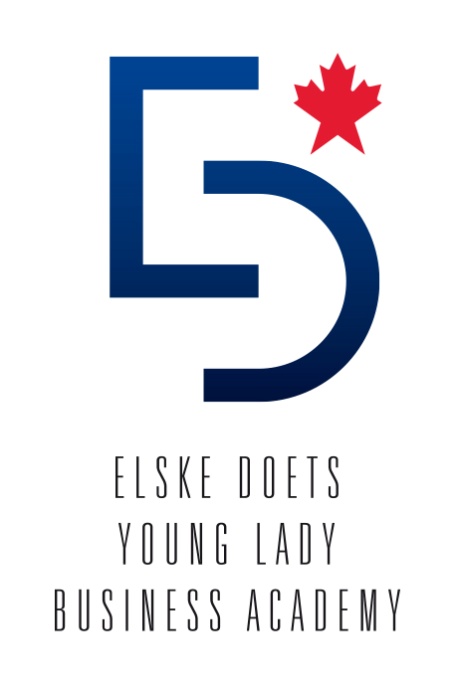 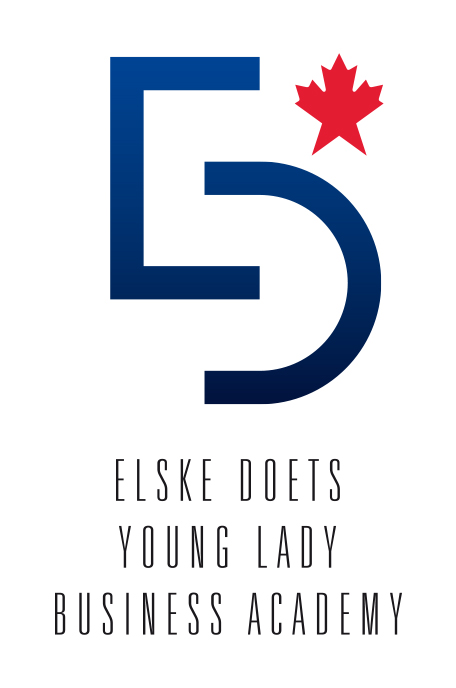 ACADEMY AGENDA 2017ACADEMY AGENDA 2017Maandag 10 juli 2017Maandag 10 juli 2017Maandag 10 juli 2017Binnenkomst ontvangst koffie08.3009.00Kick off door Elske Doets uitleg over Jan Doets reizen  09.0009.30Travel door product Manager Priscilla Melse van Jan Doets09.3011.00Pauze11.0011.15Food & Hospitality on Michelin Star Level Carla van Bourgonje Merlet11.1512.45Lunch12.4513.30Case study13.3016.00Dinsdag 11 juli 2017Dinsdag 11 juli 2017Dinsdag 11 juli 2017Binnenkomst ontvangst koffie08.3009.00Kick off netwerken & inspireren door Elske Doets09.0009.30Fashion & Retail door Loes Berkhout van Stijl en Marccain09.3011.00Pauze11.0011.15Business verhaal Tillie van der Poel Blooming en Rabo bestuurder11.1512.45Lunch12.4513.15Business etiquette door Sandy Kraakman 13.1513.45Case study13.4516.00Woensdag 12 juli 2017Woensdag 12 juli 2017Woensdag 12 juli 2017Binnenkomst ontvangst koffie08.0008.30Kick off lef en sport door Elske Doets08.3009.00Your mind matters Daphne Feller Brain Explainers09.0011.00Pauze11.0011.15Leiderschap & Team inspiratie trainer Inge Smak11.1512.45Vertrek naar Schoorl  met lunch in de bus12.4513.30Site inspection in Merlet met verfrissing13.3014.30Lef in sport in Schoorl met Ata Personal Trainers14.3016.30Retour per bus16.3017.00Donderdag 13 juli 2017Donderdag 13 juli 2017Donderdag 13 juli 2017Binnenkomst ontvangst koffie08.0008.30Kick off marketing door Elske Doets08.3009.00Marketing door Lilian Kossen van Jan Doets 09.0010.00Pauze10.0010.15E-Marketing door Emmelijn Hermens  & Ilse Roos van Myinterior Must Haves - beiden MBA Nijerode afgerond10.1511.45Krachtig en overtuigend communiceren door Lies Verburg11.4513.15Lunch13.1513.45Case study voorbereiden presentatie voor 14 juli D-DAY13.4515.30Vrouwen & Leiderschap door Marja Wagenaar15.3016.30Vrijdag 14 juli 2017Vrijdag 14 juli 2017Vrijdag 14 juli 2017Presentatie van 10-15 min per leerling van 'Professionele Droom'08.0012.00Lunch12.0012.30Presentatie van 10-15 min per leerling van 'Professionele Droom'12.3016.00Overleg jury16.0016.30Afsluiting met uitreiking en drankje op Rooftop bij Jan Doets16.3017.30 